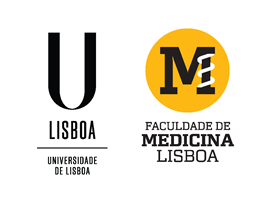 Ata do Trabalho Final do 
Mestrado Integrado em MedicinaNo dia  do mês de , no ano de  pelas  horas e  minutos, na Faculdade de Medicina da Universidade de Lisboa, teve lugar a prova pública de apreciação do Trabalho Final do Curso de Mestrado Integrado em Medicina, apresentada por , intitulado O Júri foi constituído pelo:Presidente (Professor Responsável da Unidade) -  ;Orientador - ;Vogal - Finda a prova o Júri reuniu de imediato para deliberar sobre o resultado final: Recusado 			       Aprovado Fundamentação: Presidente:                                                             Orientador:Vogal:Aluno: 